муниципальное казённое общеобразовательное учреждение «Средняя общеобразовательная школа № 5» с. Шумный Чугуевский район Приморский крайПРИКАЗО проведении промежуточного контроля по математике в 9, 11 классахПо итогам внутришкольного мониторинга уровня подготовки обучающихся 9, 11 класса к государственной итоговой аттестации по математике, проведенного 10.02.2023 г., руководствуясь рекомендациями Министерства образования Приморского края по повышению качества подготовки к ГИА-9, ГИА-11 (письмо управления образования Чугуевского муниципального округа от 06.03.2023 № 438)ПРИКАЗЫВАЮ:Организовать работы по повышению качества подготовки обучающихся 9, 11 класса к ГИА по математике следующим образом:в течение недели, начиная с 06.03.2023 г., отработать три темы, вызывающие наибольшие затруднения у обучающихся:9 класс: «Работа с графиком функций»; «Степени, обыкновенные дроби»; «Тригонометрия»;11 класс (базовый уровень): «Объёмы составных многогранников», «Окружности»; «Решение неравенств»;11 класс (профильный уровень): «Действия с геометрическими фигурами, координатами и векторами»; «Решение простейших стереометрических задач», «Функция. График функции»;17.03.2023 г. провести промежуточный контроль (проверочную работу), состоящий из трёх заданий, составленных по отработанным темам (предоставляется Министерством образования Приморского края);отработать в течение следующих двух недель следующий блок тем по представлению Министерства образования Приморского края, провести промежуточный контроль.2. Учителю математики подготовить обучающихся 9, 11 класса к промежуточному контролю по заявленным темам с использованием банка заданий, размещенного по ссылке  https://drive.google.com/drive/folders/1Uft3noow4qopBPHNb-68uBSnr3ALEovV?usp=share_link3. По результатам проведения промежуточного контроля учителю математики подготовить протоколы результатов 9, 11 классов, предоставить зам. директора по УВР Урусовой Г.А. в срок до 22.03.2023.4. Зам. директора по УВР Урусовой Г.А., в срок до 23.03.2023 г. направить протоколы результатов проведения промежуточного контроля по математике в управление образования: 9 кл. – Петроченко, 11 кл. – Фунниковой.5.	Контроль исполнения настоящего приказа оставляю за собой.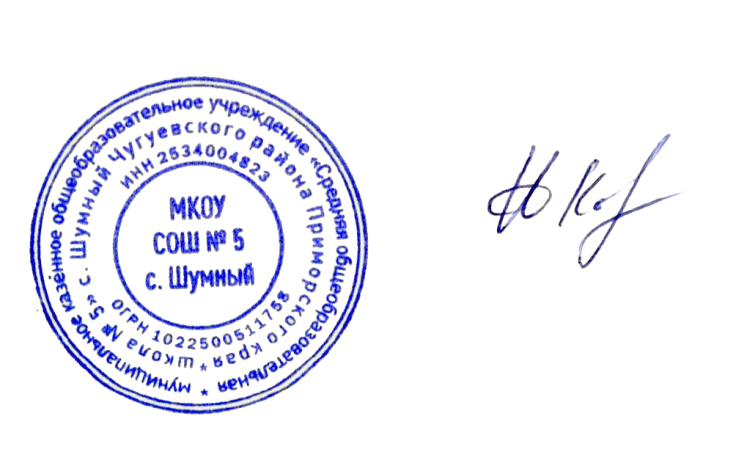 Директор школы					И.А. КочковС приказом ознакомлены:	Заместитель директора по УВР 	_________  ___________	Г.А. УрусоваУчитель математики		_________  ___________	Д.Р. Маркова06 марта 2023 годас. Шумный№ 81 -А